 Волонтёрский отряд «ДОБРЫЕ СЕРДЦА»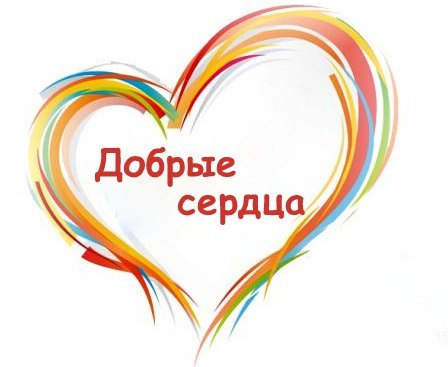 Возраст детей: 12-18 летПояснительная запискаТрудно представить себе общество, в котором люди не готовы, хотя бы изредка, делать добрые дела – помогать другим, в том числе чужим, незнакомым людям. Конечно, в разные времена и в разных странах понятие "доброе дело" наполнялось разным содержанием. Но одно, пожалуй, всегда остается неизменным: "доброе дело" – это дело, которое никто делать не обязан, но которое, согласно общественной морали, делать должно, правильно.Детство – время активного социального “развертывания” растущего человека и освоения им социокультурных достижений и ценностей, период пробы и самоопределения в постоянно расширяющихся и усложняющихся контактах.Процесс воспитания активности должен строиться на основе сотрудничества, взаимного уважения и доверия взрослых и детей. Чисто детских социальных инициатив быть не может. На самом деле детская социальная инициатива - это всегда инициатива взрослых, поддержанная ребятами, увлекшая ребят. Благодаря помощи и руководству взрослых дети взрослеют.Добровольческие инициативы распространяются почти на любую сферу человеческой деятельности - работу с социально-незащищенными слоями населения (инвалидами, престарелыми); развитие проектов, укрепляющих дух социальной терпимости; миротворчество, разрешение конфликтов; экологическая защита; активизация населения в глубинке и т.д. Добровольцы участвуют в постоянно идущих процессах политических и социальных изменений.  Волонтеры и их организации вовлекаются в добровольческие проекты на основании личного решения, инициативы и уверенности в задачах и идеалах добровольчества. Добровольцы не являются "дешевой рабочей силой", их инициатива и энергия привлекаются к работе по их собственному добровольному желанию и являются катализирующим элементом в работе всего проекта.Волонтерская работа помимо социального эффекта дает ребятам навыки организаторской работы, взаимодействия с людьми, зачастую сложными в общении.Существует потребность в воспитании у детей доброты, милосердия, сострадания, способности прийти на помощь другому человеку.Всему этому может научить волонтерское движение. Его приверженцы не преследуют собственных корыстных целей, занимаются благотворительной деятельностью, имеющей общественно-полезный характер.Участниками программы “ Добрые сердца” могут стать подростки не только старшего и среднего, но и младшего возраста. Содержание деятельности волонтерского отряда таково, что способствует формированию активной гражданской позиции и создает мотивацию на принятие активной социальной роли даже тех ребят, которые в силу ряда причин не имеют ярко выраженных лидерских способностей.Программа “ Добрые сердца” – комплексная программа развития детского волонтерского движения, основными  идеями  которой  является  воспитание  поколения тех, кто ведет здоровый образ жизни и призывает к этому других, кто способен помочь, понимающих, что важны не слова жалости, а отношения на равных и реальная помощь, основанная на уважении к человеку.Цель программы:- Создание условий для развития волонтерского движения в образовательной организации как одной из форм занятости обучающихся.- Формирование позитивных установок обучающихся на добровольческую деятельность.- Формирование у детей культуры социального служения как важного фактора развития современного общества.- Развитие у обучающихся самостоятельной познавательной деятельности, формирование здорового образа жизни, гражданской ответственности.Задачи программы:- поддерживать социальные инициативы, направленные на распространение гуманизма, милосердия, человеколюбия и сострадания;- развивать социальную активность детей и подростков, самостоятельность и ответственность, коммуникативные умения и навыки;- предоставить возможность для самореализации развития организаторских качеств подростков посредством участия в планировании и проведении социально значимых дел, акций; - привлечь средства массовой информации к освещению деятельности волонтерского отряда школы (далее - отряд).Принципы реализации программы:Для успешной реализации программы необходимо использовать определенную группу принципов, составляющих целостную и неделимую основу Программы. Принципиальные основы деятельности взрослого: обеспечение безопасности ребенка; достоверность предлагаемой информации, привлечение специалистов; организация совместной деятельности “Взрослый – ребенок”; продуманная, логичная система вовлечения подростка в ту или иную деятельность; максимальное использование имеющихся материально-технических ресурсов.Принципиальные основы деятельности ребенка: добровольное включение ребенка в разнообразные виды деятельности; реализация личных способностей ребенка; значимость деятельности ребенка; положительный результат участия в Программе.Содержание деятельности и механизм реализации программы.Подготовительный период:Сбор, анализ, обобщение материала необходимого для реализации проекта на основе учета тематики деятельности отряда.Установление внешних связей с социальными и образовательными учреждениями.Размещение информации об отряде, набор желающих в профильный отряд.Организационный период:Сбор отряда.Знакомство детей с законами, традициями и правилами жизнедеятельности отряда;Старт программы.Разработка символики отряда.Основной период:Реализация основной идеи программы.Личностный рост каждого ребенка в ходе реализации программы.3. Организация и проведение благотворительных акций, агитационных мероприятий, проведение тренингов.Итоговый период:Психолого-социально-педагогический анализ итогов работы отряда.Планирование дальнейшей деятельности отряда.Структура волонтерского отряда.Руководитель волонтерского формирования – педагог дополнительного образования. Важным условием является творческий подход, заинтересованность, тактичность. Руководитель обеспечивает координацию всей деятельности, подбирает ребят и распределяет между ними обязанности, организует работу волонтеров. Стать волонтером может любой подросток с 12 лет.Формы работы по подготовке волонтеров:- Теоретические групповые занятия. - Тренинги.- Круглые столы. - Встречи со специалистами.- Работа с социально незащищенными слоями населения (пожилые люди, люди с ограниченными возможностями).- Работа с детьми и молодежью (в детских домах, интернатах для детей с ограниченными возможностями, школах, детских садах и т.д.).- Реализация проектов, направленных на предотвращение конфликтов, развитие идей терпимости в обществе.- Развитие проектов, направленных на пропаганду идей здорового образа жизни среди молодежи, профилактику курения, алкоголизма, употребления наркотиков.- Помощь приютам для животных.Ожидаемые результаты:Основной результат работы для обучающихся - формирование в ходе деятельности более ответственной, адаптированной, нацеленной на здоровый образ жизни личности.В ходне реализации программы обучающиеся должны:- овладеть знаниями о ЗОЖ и уметь аргументировано отстаивать свою позицию по социально значимым проблемам; - овладеть навыками конструктивного общения с окружающими, применять нормы и правила уважительного отношения к окружающим.- способствовать участию школы в акциях волонтерских организаций района и города.Основной результат работы для педагога:- увеличить количество детей и подростков, вовлеченных в волонтерский отряд;- привлечь детей и подростков к общественно значимой деятельности;- способствовать уменьшению количества несовершеннолетних, состоящих на внутришкольном учете и учете в ПДН.Заповеди волонтеров образовательной организации:Найди того, кто нуждается в твоей поддержке, помоги, защити его. Раскрой себя в любой полезной для окружающих и тебя самого деятельности. Помни, что твоя сила и твоя ценность - в твоем здоровье. Оценивай себя и своих товарищей не по словам, а по реальным отношениям и поступкам. Правила деятельности волонтера: Если ты волонтер, забудь лень и равнодушие к проблемам окружающих. Будь генератором идей! Уважай мнение других! Критикуешь – предлагай, предлагаешь - выполняй! Обещаешь – сделай! Не умеешь – научись! Будь настойчив в достижении целей! Веди здоровый образ жизни! Твой образ жизни – пример для подражания.                                          План работы волонтерского отряда «Добрые сердца» на 2019-2020 уч. год 	                              Утверждаю:                                                                                                                                  Директор школы  _____Ахмедов А. М.  Цели: Апробация новых форм организации занятости детей для развития их самостоятельной познавательной деятельности, профилактики вредных привычек, воспитания здорового образа жизни.  Развитие волонтерского движения в школе, формирование позитивных установок учащихся на добровольческую деятельность.  Задачи:  Пропагандировать здоровый образ жизни (при помощи акций, тренинговых занятий, тематических выступлений, конкурсов и др.)  Сформировать сплоченный деятельный коллектив волонтеров.  Создать условия, позволяющие ученикам своими силами вести работу, направленную на снижение уровня потребления алкоголизма, табакокурения, ПАВ в подростковой среде.  Список волонтеров1 Умархаджиев Мухаммед2Усманова Марина 3Ахмедов Саид 4 Лорсанов Муслим 5 Сагитов Рустам 6Модулаев Джабраил7Модулаева Линда 8Модулаев Самад 9Абдурахманов Ильяс 10Магомедова Марьям 11Закарьяева Самира  12 Кагерманова Тоита 13Байханов Нохчи 14Гаджимагомедов Пахрудин 15Сагитов Магомедрасул № п/п Наименование  мероприятия Дата проведения Ответственные  1.Участие в общешкольных мероприятияхВ течение годаРуководитель отряда волонтѐров2Участие в месячнике пожилого человекаоктябрьКлассный руководитель,   волонтѐрский отряд3Участие в месячнике «Мы- здоровое поколение!»ноябрьРуководитель отряда волонтѐров4Участие в районном слете волонтеровдекабрьРуководитель отряда волонтѐров  Антонов Антон5Акция, посвященная Всемирному дню борьбы со СПИДомдекабрьКлассный руководитель,   волонтѐрский отряд6Классные  часы, беседы на тему«Иди всегда дорогою добра»февральКлассные руководители волонтѐрския отряд7.Организация и проведение экологических субботников.майРуководитель отряда волонтѐров6.Акция добрых дел«Доброта вокруг нас»В течение годаКлассные руководители волонтерский отряд7.Акция «Георгиевская ленточка»апрель-майВолонтерский отряд8.Праздничный концерт  «Этот День Победы!»майВолонтерский отряд9.Проведение членами волонтерской команды тренингов, ролевых игр и других интерактивных мероприятийв течение годаРуководитель волонтѐрского отряда10Просмотр учебных фильмовСентябрь, декабрь, майРуководитель отряда волонтѐров11Подведение итогов года.МайРуководитель отряда волонтѐров12.Организация акций членами волонтерской команды  в пришкольном летнемоздоровительном лагере дневного пребыванияИюньВолонтѐрский отряд